KROONIKA 201728. jaanuaril toimus 2017. aasta esimene võistlus iluvõimlejatele. VK Janika Tallinna Talveturniiril osalesid nii meie A kui B grupi võimlejad. 4. ja 5. veebruaril toimusid järjekorras juba üheksandad Otepää lahtised meistrivõistlused ilu- ja rühmvõimlemises. Osales 38 rühma ning ligi 90 iluvõimlejat. Võistlus oli hea võimalus end proovile panna enne suurt ja rahvusvahelist Miss Valentine ning rühmvõimlemise maailmakarika etappi. 9.-12.veebruar – „Miss Valentine 2017“. Iluvõimlemises saavutati järgmised tulemused: Juunioriklass (2003) Victoria Põllumäe II koht rõngakavas ja III koht kurikakavas, Marie-Anett Kaasik(2003) 8.koht pallikavas, 7.koht lindikavas, noorteklass (2005) Vanessa Kivirand III koht rõngakavas ja 6.koht pallikavas, miniklass – Elisabeth Reinthal (2009) 10. koht vabakavas.Rütmika rühmvõimlemise rühmade tulemused olid suurepärased! Noorteklassi rühm Siidisabad Cats VÕITIS I KOHA ning lasteklassi rühm Siidisabad Chaplin saavutas III KOHA. Siidisabad Cats võimlejad – Augustiine Tamme, Elis Themas, Eliise Antonov, Kätriin Pärnamäe, Hanna Mari Halgma, Kristin Frey, Liis Ernits, Sarah Tali ja Aia Adele Narits. Siidisabad Chaplin võimlejad – Triin – Elis Kuum, Kärt Rentel, Elis Sarapuu, Hanna Mägi, Karoli Metsma, Maria Terep, Svetlana Džepka ja Maris Filatenko. Treenerid Elsa Sinijärv, Maarja Jaanovits ja Helena Tooming!Miss Valentine võistluse raames peeti 11. ja 12. veebruaril ka rühmvõimlemise maailmakarika I etapp 2017. Meie kaks rühma, juunioriklassis võistlev Perfetto Junior ning meistriklassis võistlev Perfetto said 11. veebruaril peetud eelvõistluselt edasipääsu finaali. Eelvõistlusel oli Perfetto Junior kuues ning Perfetto seitsmes. 12.veebruaril peetud finaalis parandasid mõlemad rühmad oma punktisummat ning lõpptulemuseks saavutati: 5. koht Perfetto Junior, punktisummaga 33,500. Rühmas võistlesid Elliane Šteinmiller, Elise Reimaa, Gabriele Eensoo, Grete – Lisette Gulbis, Ingrid Veermäe, Keliis Lillemets, Laura Liis Peetso, Sandra Liisa Aduson ja Keilin Lepaste. Treenerid: Laura-Liisa Kruusamäe ja  Maarja Jaanovits. 7. koht Perfetto, punktisummaga 32,150. Rühmas võistlesid Ege Sild, Hanna-Liis Schütz, Karmen Õun, Karolin Valdmaa, Lisa-Batricia Karu, Lisanna Lehes ja Viktoria Valasevitš. Treenerid: Liisel Perlin, Katri Toomsalu ja Diego Cardelli.17.- 19. veebruaril olid VK Rütmika võimlejad esindatud Moskva Grand Prix’il ning Budapesti rahvusvahelisel võistlusel. Iluvõimlejad Marie-Anett Kaasik ja Victoria Põllumäe osalesid iluvõimlemisvõistlusel Grand Prix Moscow, saavutades tugevas konkurentsis vastavalt 20. koha ja 24.koha. Tüdrukute treenerid on Kristiina Noor, Irina Stadnik (Nord), Anastassia Pavlovskaja ja Maarja Jaanovits.Samal nädalavahetusel olid meie lasteklassi rühmad Lepatriinud I ja Lepatriinud II Budapestis ning saabusid sealt koju kaksikvõiduga! I koht Lepatriinud I – Riin Parts, Karolina Kuusik, Anete Reivald, Annaliisa Rebane, Nora Kork, Kirke Veski, Marii Elis Jürisoo, Liina Sarv ja Eliise Kolsar. II koht Lepatriinud II – Annika Koni, Elian Ennok, Rahel Paarop, Katarina Sarap, Maris Sabre, Melanie Selter, Laura Palla ja Karoliina Karm. Treenerid Kadri Rohtmets, Tatjana Joosep ja Maarja Jaanovits.Kõige noorematele võimlejatele ehk mini ja lasteklassile toimusid 4. ja 5. märtsil Tartus Lootuste Karikavõistlused iluvõimlemises. Parimad tulemused olid: Valeria Valasevitš (2008) rõngakava 3.koht, Mirell Suur (2009) vabakava 3.koht, Elisabeth Reinthal vabakava 6.koht ja rõngakava 5.koht, Maris Sarapuu (2009) rõngakava 6.koht. Veel võistlesid Keitrin Lepaste (2007), Elo-Kaisa Viiding (2007), Birgit Pärn (2008) ja Triinu Õun (2008).Kuna Lootuste Karikavõistlustel saavad osaleda ainult A grupi tüdrukud, siis peeti samal ajal eraldi võistlus nimega “Märtsikellukesed”, mis oli B gruppidele. Parima tulemuse saavutas Valeria Gaidutšik (2009) vabakavaga –  6.koht. Häid tulemusi saavutasid ka Marthareet Mäeots (2008) vabakava 7.koht, rõngakava 9.koht, Anni Kiili (2008) rõngakava 7.koht. Veel võistlesid Meribel Mere (2007), Elisabeth Pleksepp (2007), Lisett Marii Keerberg (2007), Eliise Greete Keemu (2008), Celena Päike (2008) ja Pauline Mikker (2008).11. ja 12.märtsil toimus Tartus Rütmika Kevadturniir, mis oli järjekorras juba kümnes. Kahel päeval oli võistlustules üle 200 iluvõimleja ning ligi 40 rühma. Võistlejad tulid kokku üle Eesti – Tartust, Tallinnast, Otepäält, Pärnust, Haapsalust, Viljandist ja Paidest.18. ja 19. märtsil toimusid Narvas Lootuste Karikavõistlused noort-, juuniori- ja meistriklassile. Meie klubi esindas 11 iluvõimlejat noorte- ja juunioriklassis. Noorteklassis (2005) oli väga edukas Vanessa Kivirand, kes saavutas kolme kava kokkuvõttes I koha, rõngas III koha, palli I koha ja kurikas I koha. Noorteklassis võistles ka Elis Sarapuu, kes saavutas rõngas 5.koha, kokkuvõttes 14.koht. Treenerid Kristiina Noor, Irina Stadnik ja Maarja Jaanovits! 2004. aastal sündinud tüdrukute seas saavutas Aia Adele Narits nelja kava kokkuvõttes III koha! Kõige paremini õnnestus rõngakava, hindeks kõrged 13,7 punkti ja I koht. Lindikavas sai Aia Adele kaela pronksmedali. Samas vanuseklassis võistlesid veel Svetlana Dzepka ja Kristin Frey. Svetlana saavutas kokkuvõttes 15.koha. Kristin osales võistlustel kahe kavaga, rõngas 8.koht ja kurikas 18.koht. Vanuseklassis võistles kokku 29 iluvõimlejat. Ka 2003.a sündinud tüdrukud tõid koju palju medaleid. Marie-Anett Kaasik saavutas rõngakavas II koha, pallikavas II koha ja kokkuvõttes III koha. Victoria Põllumäe saavutas lindiharjutuses II koha, kokkuvõttes 4.koha. Eliise Antonov saavutas kurikaharjutuses III koha ja lindiharjutuses III koha. Hanna Mari Halgma saavutas kokkuvõttes 6.koha, palliharjutuses 4.koha. Kätriin Pärnamäe sai 12.koha, rõngaharjutuses 5.koht. 2002 vanuseklassis sai Keilin Lepaste kokkuvõttes 10 koha, rõngas ja kurikas 7.koht.25. märtsil toimusid Tartus ESS Kalev lahtised meistrivõitlused rühmvõimlemises 2017. Võistles ligi 50 A ja B grupi rühma ning võisteldi nii vaba- kui ka vahendikavaga. Rütmika saagiks oli 12 medalit. Võistlustel riputasid võimlejatele medaleid kaela Tartu kaks kõige teenekamat treenerit Sirje Eomõis ja Maire Kamarik. Seoses Eesti Võimlemine 140-ga tänati neid omakorda pikaaegse panuse eest Eesti võimlemisse. Sirje Eomõis on töötanud treenerina 50 aastat ning Maire Kamarik 55 aastat! Aprillikuu esimesel nädalavahetusel olid meie iluvõimlejad esindatud mitmel Eesti ja ka rahvusvahelisel võistlusel.31.03-02.04 toimus Bucharestis Irina Deleanu nimeline FIGi iluvõimlemiseturniir. Victoria Põllumäe pääses finaali kahe kavaga – lindiharjutuses saavutas 6.koha ja kurikaharjutuses 7.koha. Marie-Anett Kaasik pääses finaali palliharjutusega, saavutades 7.koha, punktisummaks 13,35. Noorteklassi finaalis saavutas Elis Sarapuu kurikaharjutuses III koha (12,65 punkti).Aprillikuu esimesel nädalavahetusel olid võistlemas ka meie rühmad – Perfetto ja Perfetto juunior. Itaalias, Padovas toimus maailmakarika II etapp rühmvõimlemises ning meie tüdrukud saavutasid väga häid tulemusi. Juuniorklassi rühm Perfetto juunior saavutas väga tubli 5. koha ning meistriklassi rühm Perfetto 8.koha. Juuniorklassi rühmas võistlesid Elliane Šteinmiller, Elise Reimaa, Gabriele Eensoo, Grete-Lisette Gulbis, Ingrid Veermäe,Keliis Lillemets , Laura Liis Peetso, Sandra Liisa Aduson, Keilin Lepaste.
Treenerid Maarja Jaanovits ja Laura-Liisa Kruusamäe. Meistriklassi rühmas võistlesid Lisa-Batricia Karu, Lisanna Lehes, Hanna-Liis Schütz, Ege Sild, Viktoria Valasevitš, Karolin Valdmaa, Karmen Õun. Rühmatreenerid on Liisel Perlin, Katri Toomsalu ja Diego Cardelli.14. ja 15. aprillil toimusid Eesti MV iluvõimlemises juuniori- ja meistriklassile. Rütmikast oli võistlemas 6 juuniorklassi võimlejat: Aia Adele Narits, Victoria Põllumäe, Marie-Anett Kaasik, Svetlana Džepka, Hanna Mari Halgma ja Kätriin Pärnamäe. Parima tulemuse saavutas mitmevõistluses Aia Adele Narits (12.koht). 45 juuniorklassi võimleja seas saavutasid häid tulemusi ka teised meie tüdrukud – Marie-Anett Kaasik 18.koht, Victoria Põllumäe 20.koht, Hanna Mari Halgma 26.koht, Kätriin Pärnamäe 29.koht ja Svetlana Dzepka 33.koht. Kurikaharjutuses pääses finaali Victoria Põllumäe, kes saavutas finaalis 6.koha.22.- 23.aprill - Tartu meistrivõistlused. Juunior A mitmevõistluses – Aia-Adele Narits II koht, Victoria Põllumäe III koht. Noorte A mitmevõistluses – Vanessa Kivirand I koht, Elis Sarapuu 5.koht. Laste A mitmevõistluses – Elo-Kaisa Viiding II koht, Laura Põldma 4.koht, Saskia Treufeldt 5.koht. Mini A mitmevõistluses – Elisabeth Reinthal I koht, Mirell Suur II koht, Greete Meus III koht, Maris Sarapuu 6.koht. B gruppide parimad tulemused olid järgmised: Juunior B (kaks kava) – Liis Ernits I koht, Lauren Mae 5.koht, Brigitta Popova 6.koht. Noorte B (kaks kava) – Karoli Metsma II koht, Kärt Rentel II koht, Hanna Mägi III koht, Liina Sarv 5.koht, Triin-Elis Kuum 6.koht. Laste B (kaks kava) – Anni Kiili III koht, Marthareet Mäeots 6.koht. Mini B – Valeria Gaidutšik I kohtRühmvõimlemine: Mini noorem – Kassikäpad I – III koht, Kassikäpad II – 4.koht. Mini vanem A – Nurmenukud – I koht. Mini vanem B – Ülenurme mini I – I koht, Nurmenukud – II koht, Ülenurme mini II – III koht. Laste A – Siidisabad noorem Chaplin – I koht, Lepatriinud I – II koht, Lepatriinud II – 4. koht. Laste B – Ülenurme I koht. Noorte A – Siidisabad vanem Cats – I koht, Pääsukesed III koht. Noorte B – Kirsiõied III koht. Juunior A – Perfetto juunior – I koht. Juunior B – Kuukristallid – I koht, Ülenurme II koht. Meistriklass – Perfetto – II koht22.aprillil Tartus toimunud võimlemisfestivalil “Kauni rühiga ellu” osales klubist neli rühma, kes KÕIK saavutasid HÕBEPLAADI. rühm Kassikäpad kavaga – Värvilised mullid, rühm Kirsiõied kavaga – Helele, rühm Kellukesed kavaga – Kaks kassi, Raatuse kooli rühm kavaga – Lõbusalt tantsides ja võimeldes rõngaga30. aprillil toimusid Tallinnas 22. Eesti ja 2. Eesti noorte meistrivõistlused rühmvõimlemises. Rütmika 7-st rühmast saavutas medalikoha lausa 5 võistkonda. Meistriklass – rühm Perfetto II koht. Rühmas võistlesid Karmen Õun, Ege Sild, Viktoria ValasevitŠ, Lisanna Lehes, Lisa-Batricia Karu, Karolin Valdmaa, Hanna-Liis Schüts. Rühma treenerid on Liisel Perlin, Katri Toomsalu ja Diego Cardelli. Juunioriklass – rühm Perfetto juunior I koht. Rühmas võistlesid Elliane Šteinmiller, Grete – Lisette Gulbis, Elise Reimaa, Gabriele Eensoo, Keilin Lepaste, Keliis Lillemets, Ingrid Veermäe, Grete Toomsalu, Laura Liis Peetso, Sandra – Liisa Aduson. Treenerid Maarja Jaanovits ja Laura-Liisa Kruusamäe. Noorteklass – rühm Siidisabad Cats I koht. Rühmas võistlesid Hanna Mari Halgma, Eliise Antonov, Kätriin Pärnamäe, Aia Adele Narits, Augustiine Tamme, Elis Themas, Kristin Frey, Liis Ernits, Sarah Tali. Treenerid Elsa Sinijärv, Kristiina Noor ja Maarja Jaanovits. Rühm Pääsukesed 5.koht. Rühmas võistlesid Keily Kivisaar, Gerda Allilender, Sirle Lillo, Roberta Rosenblatt, Stenna Solovjov, Kärt Olt, Mia Maria Melnitšuk, Lota Kalberg, Mari Ann Mahla. Rühma treenerid Katri Toomsalu ja Berta Nõmmsalu. Lasteklass – rühm Siidisabad Chaplin I koht ja Lepatriinud I III koht. Siidisabade rühmas võistlesid Elis Sarapuu , Maria Terep, Triin- Elis Kuum, Kärt Rentel, Hanna Mägi, Karoli Metsma, Svetlana Dzepka, Maris Filatenko. Treenerid Elsa Sinijärv, Helena Tooming ja Monica Kiisler. Lepatriinude rühmas võistlesid Kirke Veski, Marii Elis Jürisoo, Karolina Kuusik, Eliise Kolsar, Annaliisa Rebane, Nora Kork, Riin Parts, Anete Reinvald, Liina Sarv. Rühma treenerid Kadri Rohtmets, Tatjana Joosep ja Maarja Jaanovits. Rühm Lepatriinud II saavutas 7.koha. Rühmas võistlesid Laura Palla, Maris Sabre, Katarina Sarap, Annika Koni, Elian Ennok, Rahel Paarop, Melanie Selter, Karoliina Karm. Treenerid Kadri Rohtmets, Tatjana Joosep ja Maarja Jaanovits.29. ja 30.aprillil selgitati Tallinnas Eesti noorte meistrid iluvõimlemises. 32 võistleja seast võitis EESTI MEISTRI tiitli Vanessa Kivirand. Kolme kava kokkuvõttes saavutas Vanessa punktisumma 40, 700 (kurikas I koht, pall ja rõngas II koht). Noorteklassis võistles ka Elis Sarapuu, kes saavutas tubli 9.koha.6. ja 7. mail toimunud Elva meistrivõistlused olid hooaja viimasteks võistlusteks meie B grupi rühmadele. A gruppidel on veel mõned võistlused ees. Võistelnud rühmad saavutasid väga häid tulemusi ja saagiks oli 8 esikolmiku kohta. Miniklass B  -Ülenurme I – I koht, Nurmenukud II koht, Ülenurme II – 4.koht, Lasteklass B – Ülenurme I koht, Juuniorklass B – Ülenurme I koht, Kuukristallid II koht, Miniklass A – Nurmenukud 4.koht, Lasteklass A – Siidisabad Chaplin I koht, Noorteklass A – Siidisabad Cats I koht, Pääsukesed III koht. Võistlesid ka B grupi iluvõimlejad, kus parima tulemuse saavutasid 2005 B tüdrukud, võttes endale 5 esimest kohta: 2005B – Triin-Elis Kuum I koht, Karoli Metsma II koht, Maria Terep III koht, Hanna Mägi 4.koht ja Kärt Rentel 5.koht. 2006B – Anete Reinvald 6.koht. 2004B – Liis Ernits III koht, Maris Filatenko 4.koht, Gerda Allilender 6.koht. 2003B – Marija-Anna Gusseva III koht, Brigitta Popova 4.koht. 2002B – Lauren Mae III koht13.-14.mail toimusid Eesti Karikavõistlused iluvõimlemises, kus võistlustulle astus kolmes vanusklassis (juuniori-, noorte- ja meistriklassis) kokku 87 võimlejat. Noorteklassi saavutas II koha Vanessa Kivirand, kes teenis kolme kava kokkuvõttes 41,35 punkti. Samas vanuseklassis saavutas Elis Sarapuu tubli 8.koha. Juunioriklassis võimlejad võistlesid rõnga, palli, kurika ja lindiharjutuses. Meie võimlejatest oli parim Aia Adele Narits, kes saavutas 14.koha. Samas vanuseklassis võistlesid veel Victoria Põllumäe, Marie-Anett Kaasik, Hanna Mari Halgma, Eliise Antonov ja Kristin Frey.13. ja 14. mail osalesid meie iluvõimlejad välisvõistlusel Budapestis – Super Cup 2017. Medaleid võideti palju: 2009A- II koht Elisabeth Reinthal, 5.koht Maris Sarapuu, 2008A – 5.koht Saskia Treufeldt, 6.koht Laura Põldma, 2008B – 7.koht Eliise Greete Keemu, 2007A – 14.koht Elo-Kaisa Viiding, 2003B – III koht Brigitta Popova, 2002B – 5.koht Lauren Mae25.mail osalesid meie noorteklassi rühm Siidisabad Cats ning lasteklassirühm Siidisabad Chaplin Helsingis, rahvusvahelisel PNV Cupil! Võistlustulemus oli SUUREPÄRANE! Mõlemad rühmad VÕITSID ESIKOHA! Siidisabad Cats – Hanna Mari Halgma, Eliise Antonov, Kätriin Pärnamäe, Aia Adele Narits, Augustiine Tamme, Elis Themas, Kristin Frey, Liis Ernits, Sarah Tali. Treenerid Elsa Sinijärv, Kristiina Noor ja Maarja Jaanovits. Siidisabad Chaplin – Elis Sarapuu , Maria Terep, Triin- Elis Kuum, Kärt Rentel, Hanna Mägi, Karoli Metsma, Svetlana Dzepka, Maris Filatenko. Treenerid Elsa Sinijärv, Helena Tooming ja Monica Kiisler!26.-28. mai - SUUREPÄRANE saavutus rühmvõimlemise MM-il! Meistriklassis saavutas VK Rütmika Perfetto väga tubli 7.koha, finaalkatse punktisummaks 17,35. Juuniorides saavutas VK Rütmika Perfetto juunior suurepärase 5.koha, finaalkatse punktisummaks 17,3. Meistriklassi rühmas võistlesid Lisa-Batricia Karu, Lisanna Lehes, Hanna-Liis Schütz, Ege Sild, Viktoria Valasevitš, Karolin Valdmaa, Karmen Õun. Rühmatreenerid on Liisel Perlin, Katri Toomsalu ja Diego Cardelli. Juuniorklassi rühmas võistlesid Elliane Šteinmiller, Elise Reimaa, Gabriele Eensoo, Grete-Lisette Gulbis, Ingrid Veermäe,Keliis Lillemets , Laura Liis Peetso, Sandra Liisa Aduson, Keilin Lepaste ja Grete Toomsalu. Treenerid Maarja Jaanovits ja Laura-Liisa Kruusamäe.Eesti rühmade stabiilne esitus andis riikide arvestuses juunior- ja meistriklassis kolmanda koha. Juunioride vanuseklassis said pronksmedali kaela kolm Eesti parimat rühma -VK Rütmika Perfetto juuniorid, VK Janika Rosett ja VK Janika Mireth. Meistriklassis saavutas Eesti riikide arvestuses samuti III koha. Eesti võistkonda kuulusid VK Janika Diamonds, VK Rütmika Perfetto ja VK Janika Tallinn Senior Team.Tartus, Tamme staadionil toimus 30.05 õhtul kuues kevadine võimlemispidu. Seekordne pidu kandis pealkirja «Õnnetunne», sest sõpradega koos olemine ja liikumine on peo korraldajate sõnul üks õnnelikuks olemise alustalasid.4. juunil osalesid kõik VK Rütmika Ülenurme võistlusrühmad ja VK Rütmika Pääsukesed Ida-Virumaa lahtistel karikavõistlustel ilu- ja rühmvõimlemises. See oli rühmade jaoks selle hooaja viimane võistlus. Kohal oli võistkondi nii Eestist, Lätist, Venemaalt kui ka Soomest. Kõikidel rühmadel läks võistlus väga edukalt: Ülenurme miniklass I saavutas 1. koha ja miniklass II väga tubli 2. koha. Lasteklassi A grupis sai Ülenurme lasteklass teise koha soomlaste rühma järel. Noorteklass A grupis võitsid VK Rütmika Pääsukesed ning juuniorklass A grupis võitsid Ülenurme juuniorid.10.-11.juuni toimus Tallinnas Tondiraba jäähallis rahvusvaheline iluvõimlemisvõistlus Noorus Cup 2017. VK Rütmika iluvõimlejate jaoks oli nädalavahetus väga edukas. Juunior A (2003-2002 sünd.)- kolme kava kokkuvõttes saavutas I koha Marie-Anett Kaasik, III koha Victoria Põllumäe, 4. koha Hanna Mari Halgma, 6. koha Eliise Antonov ja 7. koha Augustiine Tamme. Juunior A (2004 sünd.)- Kolme kava kokkuvõttes saavutas II koha Aia Adele Narits, 4. koha Svetlana Dzepka ja 6. koha Kristin Frey. Noorte A (2005 sünd.) - Elis Sarapuu oli kahe kava kokkuvõttes kolmas (kurikas III koht ja rõngas III koht). Juunior B (2003-2002 sünd.) - Kahe kava kokkuvõttes sai 8. koha Brigitta Popova ja 10. koha Lauren Mae. Juunior B (2004 sünd.) - Liis Ernits saavutas rõngakavas III koha ja kurikakavas I koha, kahe kava kokkuvõttes III koha. Maris Filatenko sai kahe kava kokkuvõttes 10. koha. Noorte B (2005 sünd.) - Kahekava kokkuvõttes sai Karoli Metsma 6. koha, Hanna Mägi 9. koha, Triin-Elis Kuum 12. koha ja Maria Terep 13. koha.Juunikuus toimusid meie suvelaagrid Põlvas, Kammeris ning Tartus.Augustikuu - Uue hooaja ettevalmistus algas samuti laagritega Otepääl, Tartus, Tallinnas, Soomes ning Venemaal.24. september – Võistlushooaja esimene võistlus toimus Tallinnas. Tallinna lahtistel meistrivõistlustel saavutasid Rebasesabad miniklassis tubli II koha ning lasteklassi rühmad Rebasesabad ja Lepatriinud vastavalt 7. ja 12.koha. 30. september – toimusid Ida-Virumaa lahtised karikavõistlused. Iluvõimlemise miniklassis saavutasid Rebasesabad esimese koha. Lasteklassi üldarvestuses saavutasid Rebasesabad kurikakavas 6.koha ja Lepatriinud 7.koha. Rühmvõimlemise lasteklassis võitsid Lepatriinud. 14. oktoobril toimusid Eesti Võimlemisliidu Karikavõistlused vahendiga rühmkavades. Meie rühmad olid esindatud nii ilu- kui ka rühmvõimlemises ning nii A kui ka B grupis. Iluvõimlemine: Miniklass – Rebasesabad III koht, Lasteklass – Rebasesabad 5.koht, Lepatriinud 12.koht. Rühmvõimlemine A grupp: Lasteklass – Ülenurme II koht, Lepatriinud III koht. Rühmvõimlemise B grupp: Lasteklass – Ülenurme I koht, Noorteklass – Kirsiõied III koht, Juunioriklass – Juunior B I koht21.-22. oktoobril toimusid 2. Euroopa meistrivõistlused rühmvõimlemises, kus meie juuniori ja meistriklassi rühmad saavutasid mõlemad 6.koha.28. oktoober – Diiva Cup iluvõimlemise rühmkavades – I koht miniklassis Rebasesabad. Lasteklassis 8. koht Rebasesabad ning 11.koht Lepatriinud.3.-5. november - Rahvusvahelisel iluvõimlemise võistlusel Happy Cup 2017 saavutas Elis Sarapuu 2005 sünniaastaga tüdrukute seas tubli 8.koha. Juuniorklassis olid võistlustules Marie-Anett Kaasik ja Victoria Põllumäe. Marie-Anettil õnnestus kõige paremini pallikava, kõrges konkurentsis saavutas ta tubli 9.koha. Victoria parimaks kava oli rõngaharjutus, hindeks 12,95 punkti. Juunioride klassis osales 57 iluvõimlejat.4. november - toimusid Eesti meistrivõistlused iluvõimlemise rühmkavades ning miniklassi turniir Sügisinglikesed. Rebasesabade miniklassi rühm saavutas tubli III koha. Rühmas võistlesid Elisabeth Reinthal, Mirell Suur, Maris Sarapuu, Greete Meus, Valeria Gaidutšik, Blanka Treufeldt. Rühma treenerid Monica Kiisler ja Berta Nõmmsalu. Eesti MV võistles meie klubist kaks lasteklassi rühma. Kahjuks ei õnnestunud rühmadel näidata oma parimaid katseid. Rebasesabad lõpetasid võistluse 11. kohaga ning Lepatriinud 16. kohaga. Sellega sai läbi ka rühmkavade hooaeg.12.novembril toimus Viljandis GymnaFest 2017 Lõuna-Eesti eelvoor, kus Rütmika rühmadest astus vaibale meie juunioride võistkond kavaga “I Am Lost”. Ilusa etteastega tagati pääs 25. novembril toimunud lõppvooru. Finaalvõistlusel tunnistati meie rühm 12.-16. aastaste vanuseklassi parimaks. Rühma treenerid on Maarja Jaanovits ja Laura-Liisa Kruusamäe.16.-20.novembril toimus Israelis FIG’i rahvusvaheline iluvõimlemise võistlus The North Rainbow 10. 2005 A tüdrukute arvestuses saavutas Elis Sarapuu kurikas- ja rõngakavas III koha, samuti kahekava kokkuvõttes 3.koha. Marie-Anett Kaasik (2003A) tegi väga korraliku võistluse, pääsedes kõigi nelja kavaga finaalvõistlusele. Samuti pärjati meie kaunis ja emotsionaalne Marie-Anett Miss Expression’i tiitliga.19.november - rahvusvaheline iluvõimlemise võistlus BALTI SÜGIS 2017. Aia Adele Narits (2004 A) saavutas kahe kava kokkuvõttes 2.koha ja Kristin Frey 4.koha. 2003 A tüdrukute arvestuses saavutas Hanna Mari Halgma 6.koha, ühtlasi pärjati kaunis Hanna Mari Miss Graatsia tiitliga.19.november – Poppy Cup 2017. Klubisisene võistlus oli esimeseks proovikiviks ja suureks motivatsiooniks meie kõige pisematele võimlejatele, kel vanust vaid 4-8 aastat.23.-25.novembril toimus USAs Chicagos rühmvõimlemise maailmakarikasarja viimane etapp. VK Rütmika Perfetto saavutas viimasel etapil väga tubli 4.koha ning maailmakarikasarja kokkuvõttes 37 vôistkonna seas suurepärase 5.koha. Perfetto rühma kuuluvad Karmen Õun, Ege Sild, Viktoria Valasevitš, Lisanna Lehes, Lisa-Batricia Karu, Karolin Valdma ja Hanna-Liis Schüts. Rühma treenerid on Liisel Perlin ja Katri Toomsalu.VK Rütmika rühmadest osales 2017 maailmakarikasarjas juunioride arvestuses ka VK Rütmika Perfetto Junior, kes saavutas sarja kokkuvõttes tugeva 6. koha! Rühmas võistlesid Elliane Šteinmiller, Elise Reimaa, Keliis Lillemets, Ingrid Veermäe, Grete Toomsalu, Laura Liis Peetso, Sandra-Liisa Aduson, Keilin Lepaste, Gabriele Eensoo, Grete-Lisette Gulbis, Augustiine Tamme, Liis Ernits, Eliise Antonov. Rühma treenerid on Maarja Jaanovits ja Laura-Liisa Kruusamäe.25.novembril tunnustas Eesti Võimlemisliit parimaid sportlasi. Meie Junior Team koosseisus Elliane Šteinmiller, Elise Reimaa, Keliis Lillemets, Ingrid Veermäe, Grete Toomsalu, Laura Liis Peetso, Sandra-Liisa Aduson, Keilin Lepaste, Gabriele Eensoo, Grete-Lisette Gulbis, Augustiine Tamme, Liis Ernits ja Eliise Antonov tunnistati PARIMAKS rühmvõimlemise rühmaks juuniorklassis. Rühma treenerid on Maarja Jaanovits ja Laura-Liisa Kruusamäe.25.-26.november – Cinderella Cup tulemused: 2010B II koht Blanka Treufeldt, 2008B 6.koht Eliise Greete Keemu ja 8.koht Marthareet Mäeots, 2005B 6.koht Karoli Metsma ja 7.koht Maria Terep, 2003B I koht Brigitta Popova, 2002B II koht Lauren Mae, 2008A Laura Põldma II koht ja Triinu Õun 6.koht, 2005A Elis Sarapuu II koht, 2003A Victoria Põllumäe II koht ja Hanna Mari Halgma 9.koht. 2004A Aia Adele Narits 6.koht ja Kristin Frey 7.koht.2.-3.detsember – rahvusvaheline iluvõimlemise võistlus „Merepiiga“. Vanessa Kivirand saavutas 2005A juuniorite seas I koha. Aia Adele Narits saavutas 2004A tüdrukute arvestuses kokkuvõttes III koha ning Kristin Frey 7.koha. Victoria Põllumäe sai kolme kava kokkuvõttes 2003A klassis III koha ning Hanna Mari Halgma 9.koha.09.-11.detsembril osalesid meie iluvõimlejad kõrgetasemelisel võistlusel Venemaal, Kaasanis.2003-2005 vanuseklassis võistles viis meie võimlejat. Vanessa Kivirand saavutas väga tubli 14.koha. Marie-Anett Kaasik 18.koha. Victoria Põllumäe 29.koha. Kristin Frey sai 43.koha ja ja Elis Sarapuu 59.koha. Kokku võistles selles vanuseklassis 76 iluvõimlejat.15.-17.detsembril toimus Slonny Cup. Kolme päeva jooksul võistlesid nii meie A ja B grupi iluvõimlejad kui ka A ja B grupi rühmvõimlejad. Eri värvi medaleid võideti palju ning tüdrukute tegid oma etteasted hästi. Võistlusel selgitati välja Miss Valentine võistlusele pääsejad.15.-18.detsembril toimus FIG-i rahvusvaheline võistlus Luxemburg Cup 2017, kus oli osalejaid lausa 31 riigist. VK Rütmika võimlejatest osalesid Victoria Põllumäe, Marie-Anett Kaasik ja Kristin Frey. 2003 A sünniaastaga tüdrukute seas saavutas Victoria rõngaharjutuses väga tubli II koha. Juunioride üldarvestuses (2002-2004) jagas Marie-Anett Victoriaga 28.-29.kohta ja Kristin sai 38.koha.18.detsembril toimus Rütmika jõulupidu, traditsiooniliselt Vanemuise teatris. Etteaste tegid kõik klubi rühmad ja iluvõimlejad. Näha sai nii võistluskavu kui ka hoogsat balletti. Õhtu emotsionaalseim hetk oli finaal, mil meistriklassi rühm Perfetto teatas, et lõpetab võistlusvõimlemise. 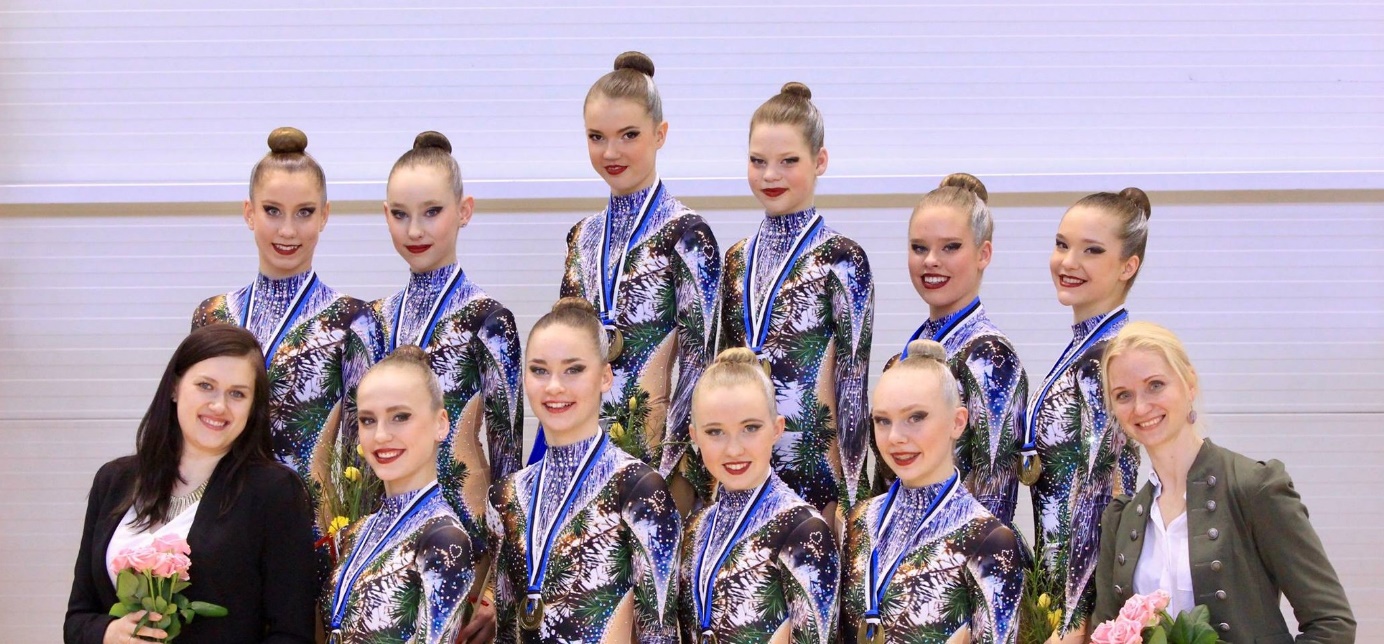 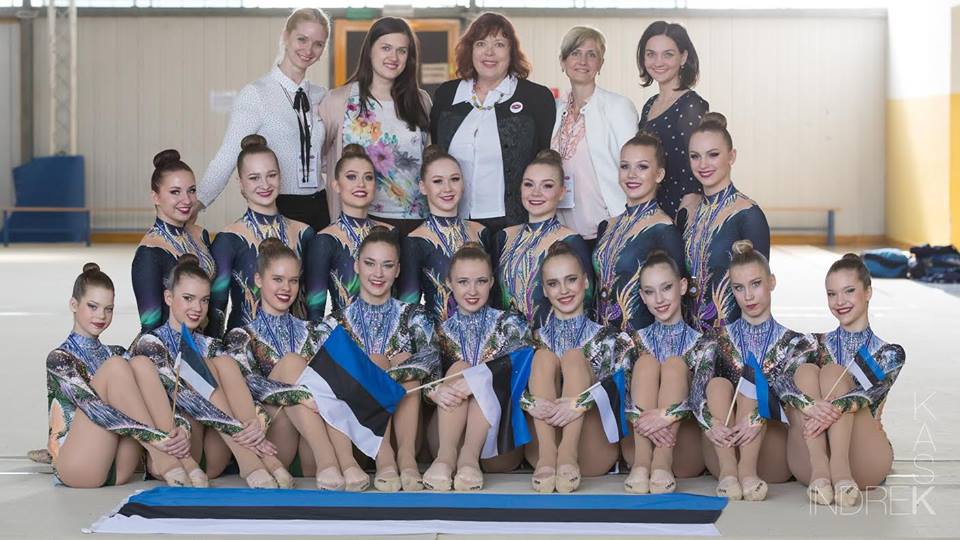 